KARTA ROZMOWY REKRUTACYJNEJ PRZEPROWADZONA NA ETAPIE SKŁADANIA DOKUMENTÓW REKRUTACYJNYCH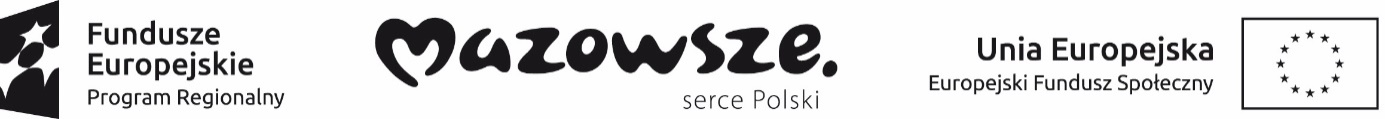                                                                                                         …………..……..………………………….                                                                                                   Podpis kandydatki/kandydatNr projektuRPMA.09.01.00-14-d495/19Nazwa projektu„Postaw na sukces”Imię i nazwisko kandydata 
do udziału w projekcie:Lp.PytanieOdpowiedź kandydatki/kandydataOdpowiedź kandydatki/kandydataOcena doradcy zawodowego w skali 0 – 2 pkt.Czy jesteś zmotywowana/-ny do zmiany swojej sytuacji życiowej? (krótko uzasadnij)Czy jesteś otwarta/-y do na zmiany? (krótko uzasadnij)Czy jesteś samodzielna/-y? (krótko uzasadnij)Oceń swoje potrzeby szkolenioweOceń swoje predyspozycje zawodoweSUMA: